คำสั่งโรงเรียนบ้านตาขุนวิทยาที่  81/2563เรื่อง  แต่งตั้งเวรรักษาการณ์ประจำสถานที่ราชการ...................................................เพื่อให้การปฏิบัติหน้าที่ราชการเวรรักษาการณ์ประจำสถานที่ราชการเป็นไปด้วยความเรียบร้อยและเกิดความปลอดภัยเกี่ยวกับทรัพย์สินทางราชการ อาศัยอำนาจตามคำสั่งที่  02/2536  เรื่องกวดขันดูแลทรัพย์สินของทางราชการ    ลงวันที่ 14  สิงหาคม พุทธศักราช   2536  และคำสั่งสำนักงานสามัญศึกษา จังหวัดสุราษฎร์ธานี ที่ ศธ 0873/463 เรื่องกวดขันดูแลทรัพย์สินของทางราชการลงวันที่ 19 ตุลาคม พุทธศักราช 2536 จึงแต่งตั้งให้ข้าราชการครู พนักงานราชการ และครูอัตราจ้าง ปฏิบัติหน้าที่รักษาการณ์สถานที่ราชการ ในช่วงเวลา 06.00-18.00 น. ดังนี้        ครูเวร          ผู้ตรวจเวร                  ขอให้ข้าราชการครู พนักงานราชการและครูอัตราจ้าง ปฏิบัติหน้าที่ที่ได้รับมอบหมายอย่างเต็มความสามารถ      เต็ม  เวลา ด้วยความวิริยะ อุตสาหะและเสียสละ เพื่อประโยชน์สูงสุดแก่โรงเรียนและทางราชการสืบไป                  ทั้งนี้ ตั้งแต่ วันที่ 15 พฤษภาคม พ.ศ.2563 ถึง 30 มิถุนายน 2563                                       สั่ง ณ วันที่ 8 พฤษภาคม พ.ศ.2563 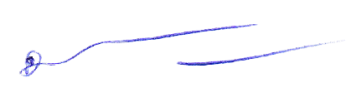                                                            (นายบุญเลิศ  ทองชล)ผู้อำนวยการโรงเรียนบ้านตาขุนวิทยาคำสั่งโรงเรียนบ้านตาขุนวิทยาที่ 80/2563เรื่อง  แต่งตั้งเวรรักษาการณ์ประจำสถานที่ราชการ...................................................เพื่อให้การปฏิบัติหน้าที่ราชการเวรรักษาการณ์ประจำสถานที่ราชการเป็นไปด้วยความเรียบร้อยและเกิดความปลอดภัยเกี่ยวกับทรัพย์สินทางราชการ อาศัยอำนาจตามคำสั่งที่  02/2536  เรื่องกวดขันดูแลทรัพย์สินของทางราชการ  ลงวันที่ 14  สิงหาคม พุทธศักราช   2536  และคำสั่งสำนักงานสามัญศึกษา จังหวัดสุราษฎร์ธานี ที่ ศธ 0873/463 เรื่องกวดขันดูแลทรัพย์สินของทางราชการลงวันที่ 19 ตุลาคม พุทธศักราช 2536 จึงแต่งตั้งให้ข้าราชการครู พนักงานราชการ และครูอัตราจ้าง ปฏิบัติหน้าที่รักษาการณ์สถานที่ราชการ ในช่วงเวลา 18.00-06.00 น. ดังนี้ครูเวรนักการ-ภารโรงผู้ตรวจเวร                  ขอให้ข้าราชการครู พนักงานราชการและครูอัตราจ้าง ปฏิบัติหน้าที่ที่ได้รับมอบหมายอย่างเต็มความสามารถ เต็มเวลา ด้วยความวิริยะ อุตสาหะและเสียสละ เพื่อประโยชน์สูงสุดแก่โรงเรียนและทางราชการสืบไป                  ทั้งนี้ ตั้งแต่ วันที่ 15 พฤษภาคม พ.ศ.2563 ถึง 30 มิถุนายน 2563                                       สั่ง ณ วันที่ 8 พฤษภาคม พ.ศ.2563                                                                                                (นายบุญเลิศ  ทองชล)	ผู้อำนวยการโรงเรียนบ้านตาขุนวิทยาที่ชื่อ สกุลพฤษภาคมมิถุนายน1.นางสุภาภรณ์   ศรีสวัสดิ์นางนริศา   บุระชัด-23,242.นางอรณ์สิริ แก้วปลอดนางสาวคณาทิพ  เบ่าล่าย-25,263.นางสาวกิ่งดาว   ช่วยชนะนางสาวพิไลวรรณ  ธารายศ-27,284.นางจุฬาลักษณ์  หนูหวานนางสาวนภิสา  เส็นติระว่าที่ ร้อยตรีหญิงจิราภรณ์  สีดำ-29,305.นางปฐมา   ชูศักดิ์นางสาวขวัญชนก  สังข์เทพ15,16-6.นางสาวอรวลี  เทพนุรักษ์นางสาวมณีรัตน์  ศิริมาศ17,18-7.นางสาวกฤติมา  แสงทองล้วนนางสาววิภาวรรณ ขันพระแสง19,20-8.นางศิรินทิพย์  เพชรหนองชุมนางสาวศรีสุดา  แก้วสุข21,22,23-9.นางสาวรัฐนูญ์  จันทบูรณ์นางสาวบุญฑริกา  เจียมทิพย์24,25,26-10.นางสุภาพร  พัฒนรักษานางธิดารัตน์  แซ่เลี้ยว27,28,29-11.นางสาวธีรนันท์ ปานเพชรนางพรพณา ฤทธิ์ชู30,311ที่ชื่อ สกุลพฤษภาคมมิถุนายน12.นางสาวอมรรัตน์  วิจารณ์นางสาวนวนาท  กลิ่นเมฆ-2,3,413.นางสาวปริฉัตร์   จันทร์หอมนางสาวณิชาภัทร หนูพรหม-5,6,714.นางสาวนันทญา  บรรณราชนางสาวสุภัคศร  ปากลาว-8,9,1015.นางสาวนุชนาฏ  พรหมทองนางสาวศันสนีย์  สว่างจันทร์-11,12,1316.นางสาวอาทิตยา  เกตุแก้วนางสาวช่อทิพย์  ทองมีสุข-14,15,1617.นางสาวสิตานัน  นาคะสรรค์นางสาวสมฤดี  กลับรินทร์-17,1818.นางสาวคณิตา บ่วงราชบพิตรนางสาวสาวิตรี  รักษาพราหมณ์-19,2019.นางศศิพิมพ์  กองสุข            นางสาวขวัญธิดา อภิโมทย์-21,22ที่ชื่อ – สกุลพฤษภาคมมิถุนายน1.นางจงกล  รจนา-21,22,23,24,25,26,27,28,29,302.นางกมลรัตน์  คะตะโต15,16,17,18,19,20,21,22,23-3.นางกัญจนา  สมชาติ24,25,26,27,28,29,30,3114.นางเรณู  ผดุงฤกษ์-2,3,4,5,6,7,8,9,105.นางสุดา  เอ้งฉ้วน-11,12,13,14,15,16,17,18,19,20ที่ชื่อ-สกุลพฤษภาคมมิถุนายน1.นายนพดล ทองนา27,28,29,30-2.นายสมศักดิ์ บัวหนุน311,2,33.นายธีระพล เกิดเนตร-4,5,6,74.นายพีรพงศ์  ฤทธิเพชร์-8,9,10,115.นายวีรยุทธ อนุกูล-12,13,14,156.นายธีรเทพ มุกดา-16,17,18,19,207.นายโยธิน   นวลมุสิก-21,22,23,24,258.นายปุณณมา  ทองดีเพ็ง-26,27,28,29,309.นายนพดล  ศรีสุข15,16,17,18-10.นายนราธิป  นาเจริญ19,20,21,22-11.นายเกรียงศักดิ์  นิลนิยม23,24,25,26-ที่ชื่อ-สกุลพฤษภาคมมิถุนายน1.นายสมคิด  จันทร์ปากสวน16,18,20,22,24,26,28,301,3,5,7,9,11,13,15,17,19,21,23,25,27,292.นายสังใหม่ อินทร์วารี15,17,19,21,23,25,27,29,312,4,6,8,10,12,14,16,18,20,22,24,26,28,30ที่ชื่อ-สกุลพฤษภาคมมิถุนายน1.นายสัญญา เจริญ-16,17,18,19,20,21,22,23,24,25,26,27,28,29,302.นายสุนทร เพชรชู15,16,17,18,19,20,21,22,23,24,25,26,27,28,29,30-3.นายประเสริฐ  จันทร์ทัน311,2,3,4,5,6,7,8,9,10,11,12,13,14,15